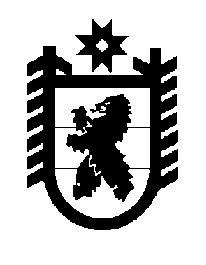 Российская Федерация Республика Карелия    ПРАВИТЕЛЬСТВО РЕСПУБЛИКИ КАРЕЛИЯРАСПОРЯЖЕНИЕот 15 апреля 2016 года № 284р-Пг. Петрозаводск В соответствии с частью 14 статьи 45 Градостроительного кодекса Российской Федерации и статьей 5 Закона Республики Карелия от 2 ноября 2012 года № 1644-ЗРК «О некоторых вопросах градостроительной деятельности в Республике Карелия» утвердить документацию по планировке территории в составе проекта планировки территории и проекта межевания территории по объекту «Строительство мостового перехода через ручей на км 81+960 автомобильной дороги 
Тикша – Реболы».           ГлаваРеспублики  Карелия                                                              А.П. Худилайнен